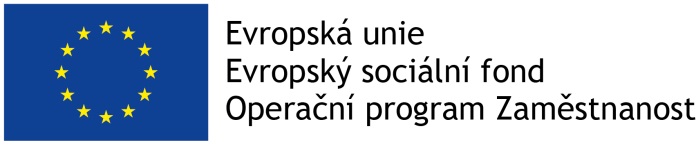 MIKROJESLE VSETÍNPŘEDBĚŽNÁ PŘIHLÁŠKAJméno dítěte:……………………………………………………………………………………………………………………………..Datum narození dítěte:………………………………………………………………………………………………………………Bydliště:………………………………………………………………………………………………………………………………………….Telefon:………………………………………………………………………………………………………………………………………….E-mail:……………………………………………………………………………………………………………………………………………..Zákonný zástupce:…………………………………………………………………………………………………………………..Ve Vsetíně dne:……………………………………………….             …………………………………………………………….                                                                                                                         Podpis zákonného zástupceVyplněnou přihlášku můžete odevzdat osobně v RMCnebo poslat e-mailem na mc-vsetin@seznam.cz.Bližší informace buď osobně v RMC nebo tel.: 737 502 215